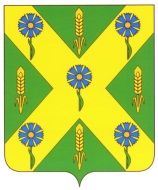 РОССИЙСКАЯ  ФЕДЕРАЦИЯОРЛОВСКАЯ ОБЛАСТЬНОВОСИЛЬСКИЙ РАЙОННЫЙ СОВЕТРЕШЕНИЕ22 октября 2021 года                                                                          № 1 г.НовосильО внесении изменений в Положение об отделе культуры и архивного дела администрации Новосильского района Орловской областиПринятоНовосильским районнымСоветом народных депутатов22 октября 2021 года       С целью соблюдения законодательства об архивном деле Российской Федерации,  устранения    недостатков в   Положении об   отделе культуры и архивном деле, выявленных в ходе проведения плановой проверки Управлением культуры и архивного дела Орловской области  Приказ № 105 от 21 мая 2021 года  и на основании  п.4 статьи 17 Устава Новосильского района Орловской области, Новосильский районный Совет народных депутатов решил:    1.Внести   в «Положение об отделе  культуры и архивного дела администрации Новосильского района Орловской области», утвержденного  решением № 828 от 11 апреля 2019 года Новосильского районного Совета народных депутатов  следующие изменения:- пункт 2.5.17 пункта 2.5 статьи 2 изложить в следующей редакции:     «2.5.17. Разрабатывает предложения по награждению работников отрасли государственными наградами Российской Федерации, почетными грамотами Министерства культуры, Губернатора области, Управления культуры и архивного дела Орловской области, Орловского областного Совета народных депутатов, администрации Новосильского района Орловской области» ; - п.2.5.21 пункта 2.5 статьи 2 изложить в следующей редакции:  «2.5.21.Организует комплектование фонда и хранение документов в муниципальном архиве Новосильского района.»     2. Направить принятое решение главе Новосильского района для подписания и опубликования.     3. Настоящее решение вступает в силу с момента подписания и подлежит опубликованию на официальном сайте администрации района (www.novosilr.ru)ПредседательНовосильского районногоСовета народных депутатов                                          Д.П. СигачевГлава Новосильского района                                        Е.Н.Демин